A Special Note From Your Southern Shores Volunteer Fire DepartmentFire Prevention Tip for May 2014Summer Fire SafetyWith summer fast approaching, be sure that you, your family and your guests know the proper steps for safe grilling: Before using a grill, check the connection between the propane tank and the fuel line. Make sure the venturi tubes - where the air and gas mix - are not blocked. Do not overfill the propane tank. Do not wear loose clothing while cooking at a barbecue. Be careful when using lighter fluid. Do not add fluid to an already lit fire because the flames can flashback up into the container and explode. Keep all matches and lighters away from children. Teach your children to report any loose matches or lighters to an adult immediately. Supervise children around outdoor grills. Dispose of hot coals properly - douse them with plenty of water, and stir them to ensure that the fire is out. Never place them in plastic, paper or wooden containers. Never grill/barbecue in enclosed areas - carbon monoxide could be produced. Interested in becoming a Fire Fighter? We are always eager to welcome new recruits. Come to a training session on any Wed evening at 7:00 or inquire at the station. We are also excited to welcome Junior Fire Fighters, starting at 16 years of age, interested in learning a new skill. Please contact our office for additional information. 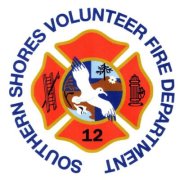 www.ssvfd.netinfo@ssvfd.net252-261-2272https://www.facebook.com/SouthernShoresVolunteerFireDepartment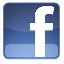 